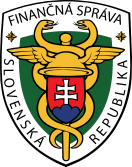 FINANČNÁ SPRÁVAColný úrad MichalovceTlačová správaCestné hraničné priechody blokujú na Ukrajine osobné autáMICHALOVCE – 26. 11. 2018: Cestné hraničné priechody Malyj Bereznyj – Ubľa  a Užhorod – Vyšné Nemecké v osobnej doprave blokujú na ukrajinskej strane štrajkujúci vodiči osobných motorových vozidiel s evidenčnými číslami registrovanými v členských krajinách EÚ.  Štrajkujúci ukrajinskí vodiči osobných motorových vozidiel s evidenčnými číslami registrovanými v členských krajinách EÚ predpoludním zablokovali ukrajinskú stranu hraničného priechodu Malyj Bereznyj – Ubľa. Dnes od 13:00 hod. zablokovali osobnú dopravu smerom na vstupe z Ukrajiny na Slovensko už aj na hraničnom priechode Užhorod – Vyšné Nemecké. V súčasnosti je teda osobným motorovým vozidlám umožnený len výstup v smere zo Slovenska na Ukrajinu cez Vyšné Nemecké. Dôvodom protestnej akcie je podľa informácií z ukrajinskej strany snaha o dosiahnutie zmeny ukrajinskej colnej legislatívy týkajúcej sa vozidiel evidovaných mimo Ukrajiny.Colný úrad situáciu na hraničnom priechode neustále sleduje a je v kontakte s ukrajinskou stranou. V tomto čase však nedisponujeme presnými informáciami o trvaní protestnej akcie ukrajinských občanov. O zmene situácie bude informovať cez web, Facebook aj prostredníctvom hromadných komunikačných prostriedkov.  Nákladnej dopravy sa blokácia zatiaľ netýka. Rovnako ani autobusovej dopravy, ktorá je v čase blokády mimoriadne presmerovaná na vybavenie cez jazdné pruhy pre nákladnú dopravu. Peší cestujúci majú možnosť využiť hraničné priechody Ubľa a Veľké Slemence bez obmedzenia. Všetkým vodičom, ktorí plánujú prestup osobnými vozidlami na Ukrajinu, odporúčame ešte pred cestou  sledovať aktuálnu situáciu na hraničných priechodoch. Aktuálne informácie zverejňuje finančná správa na svojej oficiálnej stránke www.financnasprava.sk, aj na Facebook-u. Finančná správa je orgánom štátnej správy v oblasti daní, poplatkov a colníctva. Úlohou FS je výber daní a cla s cieľom zabezpečiť príjmy do štátneho rozpočtu SR a EÚ. Úspešný výber daní a ciel a efektívny boj proti daňovými podvodom priniesol v uplynulých rokoch do štátnej pokladnice viac o približne 3,7 miliardy eur. Finančná správa je modernou proklientsky orientovanou inštitúciou s cieľom zintenzívniť elektronickú komunikáciu. Viac informácií nájdete na www.financnasprava.sk.